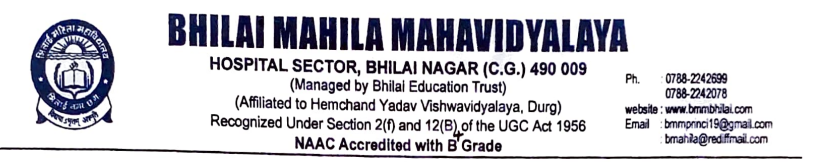           Criterion -77.1. Institutional Values and Social responsibilities7.1.7. The Institution has disabled-friendly, barrier free environment     7.1.7. The Institution has disabled-friendly, barrier free environment. 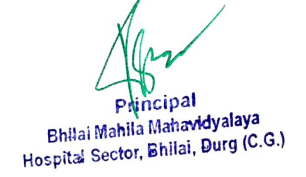 Ramp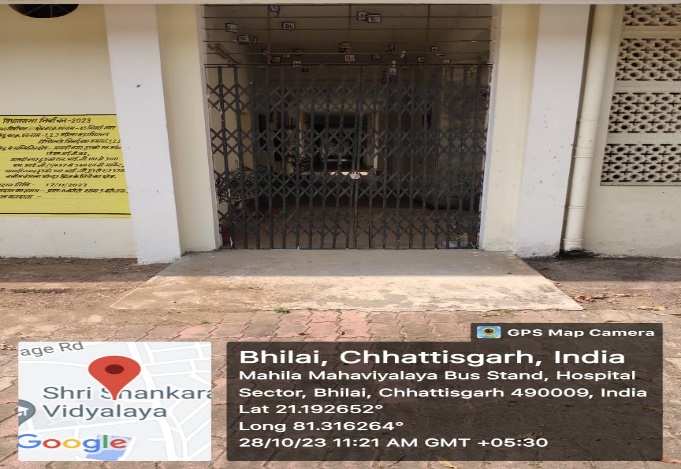 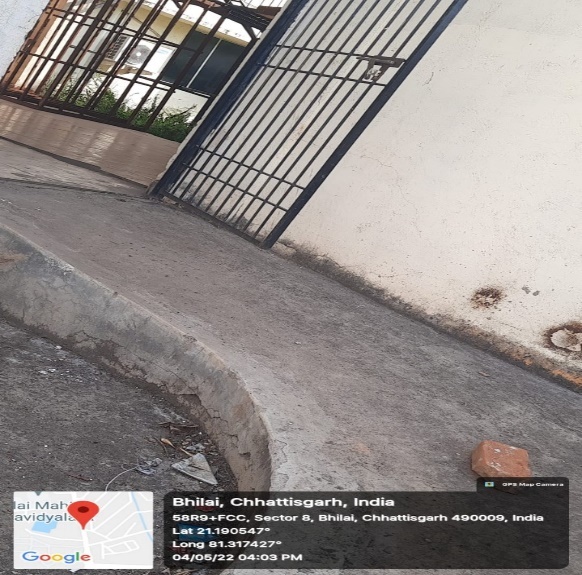 Rest room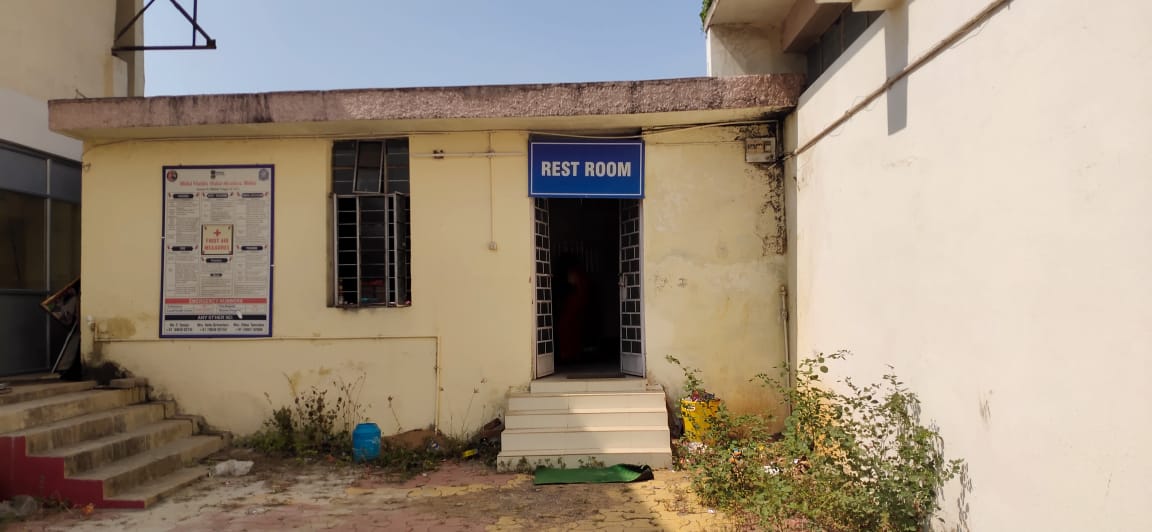 Wheel chair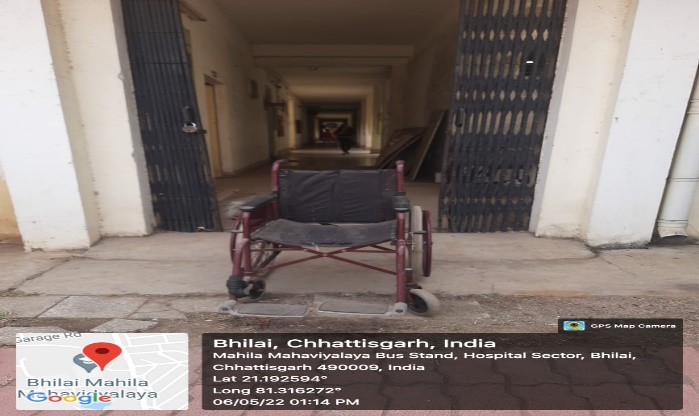 